ORDEM DO DIAEXTRAPAUTA SÚMULA DA 86ª REUNIÃO ORDINÁRIA CEF-CAU/BRDATA4 de setembro de 2019HORÁRIO9h às 18hDATA5 de setembro de 2019HORÁRIO9h às 13hLOCALBrasília – DFBrasília – DFBrasília – DFparticipantesAndrea Lúcia Vilella Arruda (IES)CoordenadoraparticipantesAlice da Silva Rodrigues Rosas (PA)MembroparticipantesHumberto Mauro Andrade Cruz (AP)MembroparticipantesAlfredo Renato Pena Brana (AC)MembroparticipantesHélio Cavalcanti da Costa Lima (PB)MembroparticipantesRoseana de Almeida Vasconcelos (RO)MembroASSESSORIADaniele de Cassia GondekDaniele de Cassia GondekLeitura e aprovação da Súmula da 85ª Reunião Ordinária e da 29ª Reunião ExtraordináriaLeitura e aprovação da Súmula da 85ª Reunião Ordinária e da 29ª Reunião ExtraordináriaEncaminhamentoAs súmulas foram aprovadas. Encaminhar para publicação.ComunicaçõesComunicaçõesResponsávelParticipação dos Conselheiros em eventosComunicadoO Conselheiro Hélio relatou sobre sua participação no Seminário Nacional de Escritórios Modelo de Arquitetura e Urbanismo (SeNEMAU) da Federação Nacional de Estudantes de Arquitetura e Urbanismo (FENEA). Relata a importância de rever o texto do anexo da Deliberação CEF-CAU/BR nº 31/2019, que aprovou orientações da CEF sobre atividades de Extensão Universitária em cursos de Arquitetura e Urbanismo, por considerar que é necessário ter um responsável técnico para ter um registro e, que o texto elaborado obriga que os Escritório modelo de Arquitetura e Urbanismo (EMAU) se tornem empresa júnior, caso queiram assumir a característica de Pessoa Jurídica. De acordo com as discussões no Seminário, os estudantes não tem interesse em se tornar empresa júnior. Pode ser mantido como uma opção no documento, mas não como obrigatoriedade. O Conselheiro Hélio se compromete a alterar o texto para posterior envio à CTR, para ser considerado na nova resolução sobre registo de Pessoa Jurídica e, aviso à Fenea informando que a CEF busca viabilizar as solicitações. O Conselheiro Hélio informa sobre a realização de Reunião Técnica sobre EAD no dia 03/09/2019 com a presença da convidada arquiteta e urbanista Ana Goes e da Analista Técnica Daniele Gondek. A conclusão da reunião foi sobre a necessidade de especificar o motivo da ineficácia da modalidade, e identificar no campo da pedagogia, o que é característico do ensino da arquitetura e urbanismo que não pode ser passado na modalidade EAD. A convidada Ana Goes apresentou levantamento com argumentos comparativos com outros países.ResponsávelSugestão recebida pela ouvidoria sobre a Lei 12.772/2012ComunicadoA Comissão tomou ciência do questionamento sobre a matéria e solicitou à assessoria enviar resposta à Ouvidoria CAU/BR informando que não é competência do CAU fiscalizar sobre o que não é sua regra, e que não tem posicionamento sobre o assunto.1SICCAU 377224/2016 Reconhecimento de Curso por Tempestividade e SICCAU 363532/2016 Cadastramento de Cursos.FonteCAUs/UF, IESRelator IndicarEncaminhamentoDELIBERAÇÃO Nº 069/2019 – CEF-CAU/BRDELIBERA:Informar que, conforme legislação vigente, poderão ser registrados os egressos de cursos de graduação em Arquitetura e Urbanismo que tenham portaria de reconhecimento do curso publicada ou protocolo do pedido de reconhecimento da CEF-CAU/BR com resultado tempestivo, e que estejam em dia com as renovações de reconhecimento;Nos casos de cálculo de prazo para protocolo do pedido de reconhecimento intempestivo, autorizar os CAU/UF a realizar o registro provisório, até que seja publicada portaria de reconhecimento do curso ou até manifestação da Secretaria de Regulação do Ensino Superior – SERES-MEC, diante da presunção de legitimidade do documento emitido pela IES;Acolher os resultados dos cálculos de tempestividade e orientações sobre registro de egressos de cursos de Arquitetura e Urbanismo conforme tabela constante do Anexo I desta deliberação;Orientar os CAU/UF de que deverão ser verificados os requisitos de registro vigentes, incluindo a contemplação de carga horária e tempo de integralização previstos pelo sistema de ensino, contemplados nos históricos apresentados pelos egressos;Aprovar as inclusões e alterações no cadastro de cursos de Arquitetura e Urbanismo conforme tabela constante do Anexo II desta deliberação;Solicitar o compartilhamento do conteúdo desta deliberação com as assessorias das Comissões de Ensino e Formação dos CAU/UF, por intermédio do conselheiro representante das IES;Enviar esta deliberação à Presidência do CAU/BR para conhecimento e tomada das seguintes providências: Informar a Presidência e Comissão de Ensino e Formação dos CAU/UF acerca do conteúdo desta deliberação.2Registro de Profissionais Diplomados em IES EstrangeiraFonteCAUs/UFRelator IndicarEncaminhamentoDELIBERAÇÃO Nº 070/2019 – CEF-CAU/BRDELIBERA:Deferir os requerimentos de registro definitivo dos profissionais elencados a seguir, com data de expiração vinculada à validade do Registro Nacional de Estrangeiro (RNE), nos termos da Resolução CAU/BR nº 26/2012: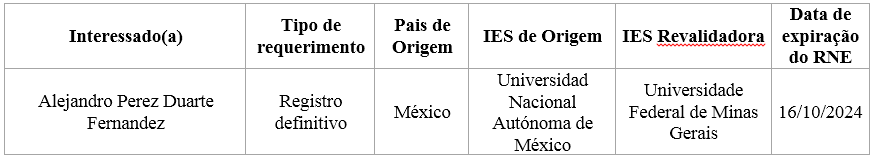 Diligenciar o requerimento de registro temporário da interessada identificada a seguir, restituindo o respectivo processo ao CAU/SP para contato com a requerente e complementação do processo com os documentos: Esclarecimento quanto a falta do RNE.Proposta de contrato temporário com prazo determinado.Prova de relação contratual entre o contratante e o arquiteto e urbanista designado para o acompanhamento.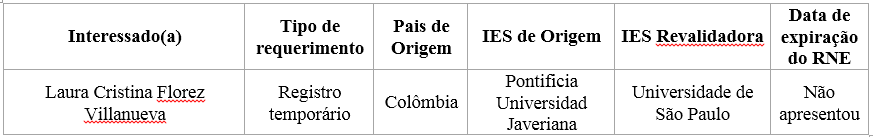 3Engenharia de Segurança do TrabalhoSICCAU nº 929815/2019 - Ofício CTHEP nº 008-2019 e Memorando nº 16/2019-CAU/BR, que solicitam a presença da Conselheira Patrícia Silva Luz de Macedo na reunião da CEF, para tratar da revogação do Parecer CFE n° 19/1987. Protocolo SICCAU 941569 e 938540/2019 – Ofício nº 040/2019/PRES-CAU/PB – Consulta sobre a análise da carga horária mínima dos cursos de Especialização em Engenharia de Segurança do Trabalho nas solicitações de anotação. Protocolo SICCAU 951345/2019 –Parecer 03/2019 da Analista da Comissão, que trata do currículo dos cursos de especialização em Engenharia de Segurança do Trabalho. Protocolo 788932/2018 – Manifestação Técnica do CAU/SP indicando pontos conflitantes e faltantes do anexo da Deliberação CEF-CAU/BR nº 94/2018.DELIBERAÇÃO Nº 073/2019 – CEF-CAU/BRDELIBERA:1. Pela aprovação do Parecer Técnico nº 003/CEF/2019 como subsídio às decisões do CAU/BR sobre o tema Engenharia de Segurança do Trabalho. 2.  Por sugerir à Presidência do CAU/BR o agendamento de reunião conjunta com a área competente do Ministério da Educação e representante do Conselho Federal de Engenharia e Agronomia - Confea, com o objetivo de buscar a manutenção do currículo anteriormente estabelecido no Parecer CFE nº 19/87 para os cursos de Especialização em Engenharia de Segurança do Trabalho e, garantir assim o ensino dos conteúdos básicos necessários para a prática das atividades exercidas por esses profissionais e a sua correspondência com as atividades definidas pelos Conselhos Profissionais nas suas resoluções específicas.3. Encaminhar cópia da presente Deliberação à Comissão Temporária de Harmonização do Exercício Profissional (CTHEP) e à Comissão Temporária de Registro (CTR) para conhecimento e providências cabíveis.DELIBERAÇÃO Nº 074/2019 – CEF-CAU/BRDELIBERA:1. Solicitar à Presidência do CAU/BR que:a) Encaminhe ao CAU/PB as Deliberações CEF-CAU/BR nº 39/2019 e Deliberação CEP-CAU/BR nº 47/2019 para conhecimento.b) Informe ao CAU/PB que a CEF-CAU/BR está buscando a manutenção do currículo definido no Parecer CFE nº 19/1987.FonteCEF-CAU/BR / Comissão Temporária de Harmonização do Exercício Profissional (CTHEP) / Presidência CAU/PBRelator Conselheiro Juliano PontesEncaminhamento4Atribuição ProfissionalProtocolo SICCAU 784092/2018 - Esclarecimentos acerca da atribuição do arquiteto e urbanista para atividades relacionadas à: Teste ou Laudo de Percolação ou Absorção de Solo, de Sondagem, de Subsolagem e de Condições Geológicas; Tratamento de Taludes; e Muro de Arrimo ou de Contenção de Encostas. FonteCEP-CAU/BRRelator Conselheiro Juliano Pamplona Ximenes PonteEncaminhamentoO tema foi retirado de pauta pela ausência justificada do Conselheiro relator e deverá ser pautado novamente na próxima reunião.5SICCAU nº 935304/2019 – UNAR resposta da Coordenadora-Geral de SESU/MEC para o Ofício CAU/BR nº 076/2017-PRES, frente a denúncia do CAU ao processo de reconhecimento do curso de AU da UNAR, em 2017. FonteCEF-CAU/BRRelator IndicarEncaminhamentoDELIBERAÇÃO Nº 072/2019 – CEF-CAU/BRDELIBERA:1. Solicitar à Presidência do CAU/BR o encaminhamento do Ofício nº 276/2019/CGS0-TÉCNICOS/DISUP/SERES-MEC à CEF-CAU/SP para conhecimento.  6Diretrizes Curriculares Nacionais para os cursos de graduação em AUContribuições recebidas para a proposta das DCN:- Conselheiro Roberto Salomão (contribuições de coordenações de cursos de AU de PE);- Protocolo SICCAU nº 950743/2019 –CEFEP-CAU/RN.- CEF-CAU/AL- Protocolo SICCAU 889232/2019 – CAU/RS após o X Seminário de Ensino e Formação, à revisão das DCN. A CEF solicita à assessoria que encaminhe e-mail ao CAU/SC informando a surpresa em saber da iniciativa deles em disponibilizar para consulta pública o arquivo interno compilado pela CEF-CAU/BR e disponibilizado unicamente às CEF-CAU/UF da proposta do CAU para a alteração das DCN. E solicita a retirada do documento de site do CAU/SC após o receber contribuições e alterar o arquivo original, de modo a evitar interpretações equivocadas da intenção das CEF do Brasil para a proposta das DCN.FonteCEF-CAU/BRRelator Conselheira Andrea VilellaEncaminhamentoO tema deverá ser pautado novamente na próxima reunião.7Relato dos Trabalhos da Comissão Temporária de Registro Relato: Tatianna apresentou proposta de ajustes de PF, trabalhando ainda na PF. Reclamação dos CAU/UF dizendo que não estão sendo consultados.FonteCTR-CAU/BRRelator Conselheiro Humberto Mauro Andrade CruzEncaminhamentoNão houve relato.8Protocolo SICCAU nº 851039/2019 - E-mail da ABEA sobre a Resolução CFT n. 058 de 22 de março de 2019 que define as prerrogativas e atribuições dos Técnicos Industriais com habilitação em EDIFICAÇÕES, e dá outras providências onde conflita com o Decreto Federal n. 90222 de 06 de fevereiro de 1985 que dispõe sobre o exercício da profissão técnico industrial.FonteABEARelator IndicarEncaminhamentoDELIBERAÇÃO Nº 076/2019 – CEF-CAU/BRDELIBERA:1 – Encaminhar o presente processo aos cuidados da CEP-CAU/BR.9SICCAU 919601/2019 - Ofício nº 110/2019 do Centro de Ensino Unificado do Distrito Federal Ltda – UDF, referente a pedido de reconsideração de decisão que suspendeu a emissão do registro profissional definitivo dos formados da instituição de ensino que realizaram excepcionalmente o curso em 04 anos. FonteCentro de Ensino Unificado do Distrito Federal Ltda – UDFRelator IndicarEncaminhamentoDELIBERAÇÃO Nº 071/2019 – CEF-CAU/BRDELIBERA:Manter a Deliberação CEF-CAU/BR nº 42/2019, uma vez que o fato novo não altera a decisão.10Projeto Piloto de Acreditação de Cursos FonteCEF-CAU/BRRelator Conselheiros Andrea, Helio e JulianoEncaminhamentoNão houve discussão sobre o tema.11Protocolo 510155/2017 – Atendimento do CAU/SP ao Oficio Circular CAU/BR n° 020/2017-PRES – Solicitação da CEF-CAU/BR pela Deliberação CEF-CAU/BR n° 37/2017 para a identificação de casos de solicitações de registros profissionais com documentos falsos e envio de cópia dos respectivos processos para acompanhamento.DELIBERAÇÃO Nº 075/2019 – CEF-CAU/BRDELIBERA:1. Encaminhar a Manifestação Jurídica 237.2019-JUR-CAUSP à Comissão Temporária de Registro – CTR para conhecimento e considerações em seus trabalhos. FonteJUR CAU/SPRelator IndicarEncaminhamento12XXXVII ENSEA/XX CONABEA: Desafios do ensino de arquitetura e urbanismo no Século XXI.Data: 12 a 14 de novembro de 2019 Local: Universidade Veiga de Almeida - Rio de JaneiroVerificar orçamento para realização de reunião de 1 dia – ver data12 manha credenciamento e comunicações, dia apresentação dos trabalhos, abertura a noite. 13 e 14 - apresentação de trabalhos, 18h palestra.FonteRelator IndicarEncaminhamentoA Comissão decide verificar a possibilidade de participar do evento durante um dia, convidando as CEF-CAU/UF a comparecerem e presenciarem as discussões sobre as DCN.13E-mail grupo de pesquisa PUC/MG – EAD.E-mail grupo de pesquisa PUC/MG – EAD.FontePUC/MGPUC/MGRelator EncaminhamentoNão houve discussão sobre o tema.Não houve discussão sobre o tema.ANDREA LÚCIA VILELLA ARRUDACoordenadoraANDREA LÚCIA VILELLA ARRUDACoordenadoraANDREA LÚCIA VILELLA ARRUDACoordenadoraALICE DA SILVA RODRIGUES ROSASMembroALICE DA SILVA RODRIGUES ROSASMembroHUMBERTO MAURO ANDRADE CRUZMembroHUMBERTO MAURO ANDRADE CRUZMembroHUMBERTO MAURO ANDRADE CRUZMembroALFREDO RENATO PENA BRANAMembroALFREDO RENATO PENA BRANAMembroHÉLIO CAVALCANTI DA COSTA LIMAMembroHÉLIO CAVALCANTI DA COSTA LIMAMembroHÉLIO CAVALCANTI DA COSTA LIMAMembroROSEANA DE ALMEIDA VASCONCELOSMembroROSEANA DE ALMEIDA VASCONCELOSMembroDANIELE DE CASSIA GONDEKAnalista técnicaDANIELE DE CASSIA GONDEKAnalista técnicaDANIELE DE CASSIA GONDEKAnalista técnica